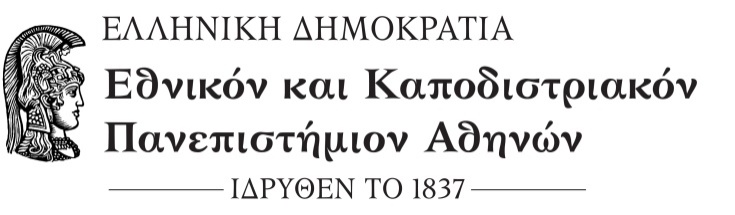  ΣΧΟΛΗ ΕΠΙΣΤΗΜΩΝ ΥΓΕΙΑΣ ΤΜΗΜΑ ΦΑΡΜΑΚΕΥΤΙΚΗΣ ΓΡΑΜΜΑΤΕΙΑ                                                                            Αθήνα  31 Μαρτίου 2023ΑΝΑΚΟΙΝΩΣΗ ΟΡΚΩΜΟΣΙΑΣΗ ορκωμοσία των προπτυχιακών φοιτητών του Τμήματος Φαρμακευτικής οι οποίοι περάτωσαν επιτυχώς όλα τα προβλεπόμενα στο πρόγραμμα σπουδών μαθήματα για τη λήψη του πτυχίου τους, καθώς και την πρακτική τους άσκηση, κατά την εξεταστική περίοδο Χειμερινού Εξαμήνου, ακαδημαϊκού έτους 2022-2023, θα πραγματοποιηθεί δια ζώσης, την  Παρασκευή 28 Απριλίου 2023 και ώρα 09:00 π.μ.,  στην Μεγάλη Αίθουσα Τελετών του Κεντρικού Κτηρίου του Εθνικού και Καποδιστριακού Πανεπιστημίου Αθηνών στα Προπύλαια, επί της οδού Πανεπιστημίου 30 στην Αθήνα.Κάθε ορκιζόμενος δύναται να συνοδεύεται από έως τέσσερα (4) άτομα έκαστος.Κατά την ημέρα της ορκωμοσίας, οι ορκιζόμενοι, καθώς και οι διαπιστευμένοι φωτογράφοι, καλούνται να προσέλθουν μία ώρα πριν από  την έναρξη στο χώρο διεξαγωγής της  (δηλ. στις 08:00 π.μ.), από την κεντρική είσοδο του κτηρίου.Απαραίτητη προϋπόθεση οι ορκιζόμενοι να έχουν μαζί τους την αστυνομική τους ταυτότητα για την ταυτοπροσωπία κατά την είσοδό τους στον έλεγχο και οι φωτογράφοι να έχουν υποχρεωτικά την κάρτα διαπίστευσης από το Ε.Κ.Π.Α., για το έτος 2022-2023.Η είσοδος των ορκιζομένων, των ατόμων που τους συνοδεύουν, καθώς και των διαπιστευμένων φωτογράφων θα γίνεται συγχρόνως από την κεντρική θύρα του Κτηρίου επί της οδού Πανεπιστημίου 30 και ως θύρα εξόδου θα χρησιμοποιηθεί η πλαϊνή θύρα επί της οδού Ρήγα Φεραίου.Το πρόγραμμα ορκωμοσιών, καθώς και ανακοινώσεις σχετικές με τις τελετές ορκωμοσίας αναρτώνται στην ιστοσελίδα του ΕΚΠΑ, στην ακόλουθη διαδικτυακή διαδρομή: https:// www.uoa.gr/anakoinoseis_kai_ekdiloseis /anakoinoseis/teletes_orkomosias_ptychioychon/Σύμφωνα με τα ισχύοντα μέτρα και για την προστασία της δημόσιας υγείας, οι ορκιζόμενοι δεν θα ενδύονται με την τήβεννο.Η χρήση της προστατευτικής μάσκας είναι προαιρετική για όλους τους συμμετέχοντες και παρευρισκόμενους στην τελετή τόσο κατά την είσοδο, όσο και καθ΄ όλη τη διάρκεια παραμονής τους στο χώρο διεξαγωγής της τελετής.Ο σεβασμός προς τους χώρους του Πανεπιστημίου απαιτεί την απαγόρευση κατανάλωσης φαγητού και ποτού εντός της Αίθουσας και την απαγόρευση χρήσης κομφετί ή κόρνας κ.ά., τόσο στους εσωτερικούς όσο και στους εξωτερικούς χώρους .Η παραλαβή της καθομολόγησης της/του πτυχιούχου και του αντιγράφου του τίτλου σπουδών γίνεται από τον πτυχιούχο κατά τη διαδικασία της ορκωμοσίας.                                          Εκ της Γραμματείας